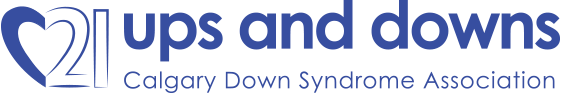 (PLEASE PRINT)PARTICIPANT NAME: ___________________________________	ADDRESS:  ___________________________________________ ______________________________________________________________________________________PHONE:	___________________________I AM SPONSORING: _______________________________________(Name of individual with Down syndrome) Sponsor’s Name Address CityPostal CodeTax ReceiptAmount 1234567891011121314151617181920TOTAL